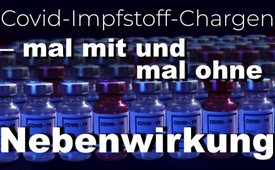 Covid-Impfstoff-Chargen ‒ mal mit und mal ohne Nebenwirkungen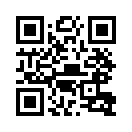 Kritische Menschen stellen sich die Frage: Wieso zeigen so viele Menschen aus meinem Umfeld kaum Nebenwirkung auf die Covid-Impfung, und weshalb trifft es aber manche sehr hart, lebensbedrohlich oder gar tödlich?!Kritische Menschen stellen sich die Frage: Wieso zeigen so viele Menschen aus meinem Umfeld kaum Nebenwirkung auf die Covid-Impfung, und weshalb trifft es aber manche sehr hart, lebensbedrohlich oder gar tödlich?!Kritische Menschen stellen sich die Frage: Wieso zeigen so viele Menschen aus meinem
Umfeld kaum Nebenwirkung auf die Covid-Impfung, weshalb trifft es aber manche sehr hart, lebensbedrohlich oder gar tödlich?! So wurde in einer Studie mit 42.000 Probanden, die mit Nebenwirkungen auf die Impfung mit dem Impfstoff Comirnaty von BioNTech/Pfizer reagiert haben, festgestellt, dass jeweils eine von 37 Nebenwirkungen tödlich verläuft. Eine Analyse von Wissenschaftlern konnte Licht ins Dunkel bringen. Sie nahmen die Daten der Nebenwirkungsdatenbank VAERS in den USA genauer unter die Lupe und stellten fest, dass
„nur“ bestimmte Impfstoff-Chargen diese schweren Nebenwirkungen verursachten. Sie wiesen eine bis zu 3.000-fache Toxizität gegenüber den übrigen Impfstoff-Chargen auf! Diese unterschiedlichen Zusammensetzungen der Impfdosen darf es laut Gesetz keinesfalls geben. Es kommt der Verdacht auf, dass hier verdeckte Experimente laufen und vorsätzlich Menschenleben geopfert werden.
Diese bereits ans Licht gekommenen Fakten über BioNTech zeigen, dass es unabhängige und unbestechliche Kontrollorgane dringend braucht. Zudem liegen hier offensichtlich knallharte Geschäftsinteressen vor, die es erforderlich machen, ein Krisen-Profit-Verbot zu erlassen. Die Bevölkerung in allen Ländern muss vor solchen Machenschaften geschützt werden!von kfs; mbo; nis; hmQuellen:https://t.me/EfAuF_Newsletter/2847
https://healthact.de/?p=2730Das könnte Sie auch interessieren:#Krisenprofit - Krisen-Profit-Verbot - www.kla.tv/Krisenprofit

#Impfen - Impfen – ja oder nein? Fakten & Hintergründe ... - www.kla.tv/Impfen

#BioNTech/Pfizer - www.kla.tv/biontechKla.TV – Die anderen Nachrichten ... frei – unabhängig – unzensiert ...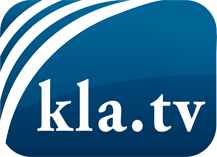 was die Medien nicht verschweigen sollten ...wenig Gehörtes vom Volk, für das Volk ...tägliche News ab 19:45 Uhr auf www.kla.tvDranbleiben lohnt sich!Kostenloses Abonnement mit wöchentlichen News per E-Mail erhalten Sie unter: www.kla.tv/aboSicherheitshinweis:Gegenstimmen werden leider immer weiter zensiert und unterdrückt. Solange wir nicht gemäß den Interessen und Ideologien der Systempresse berichten, müssen wir jederzeit damit rechnen, dass Vorwände gesucht werden, um Kla.TV zu sperren oder zu schaden.Vernetzen Sie sich darum heute noch internetunabhängig!
Klicken Sie hier: www.kla.tv/vernetzungLizenz:    Creative Commons-Lizenz mit Namensnennung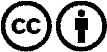 Verbreitung und Wiederaufbereitung ist mit Namensnennung erwünscht! Das Material darf jedoch nicht aus dem Kontext gerissen präsentiert werden. Mit öffentlichen Geldern (GEZ, Serafe, GIS, ...) finanzierte Institutionen ist die Verwendung ohne Rückfrage untersagt. Verstöße können strafrechtlich verfolgt werden.